Финансовое управление администрации Починковского муниципального округаК отчету об исполнении  бюджета Починковского муниципального округа за 2021 год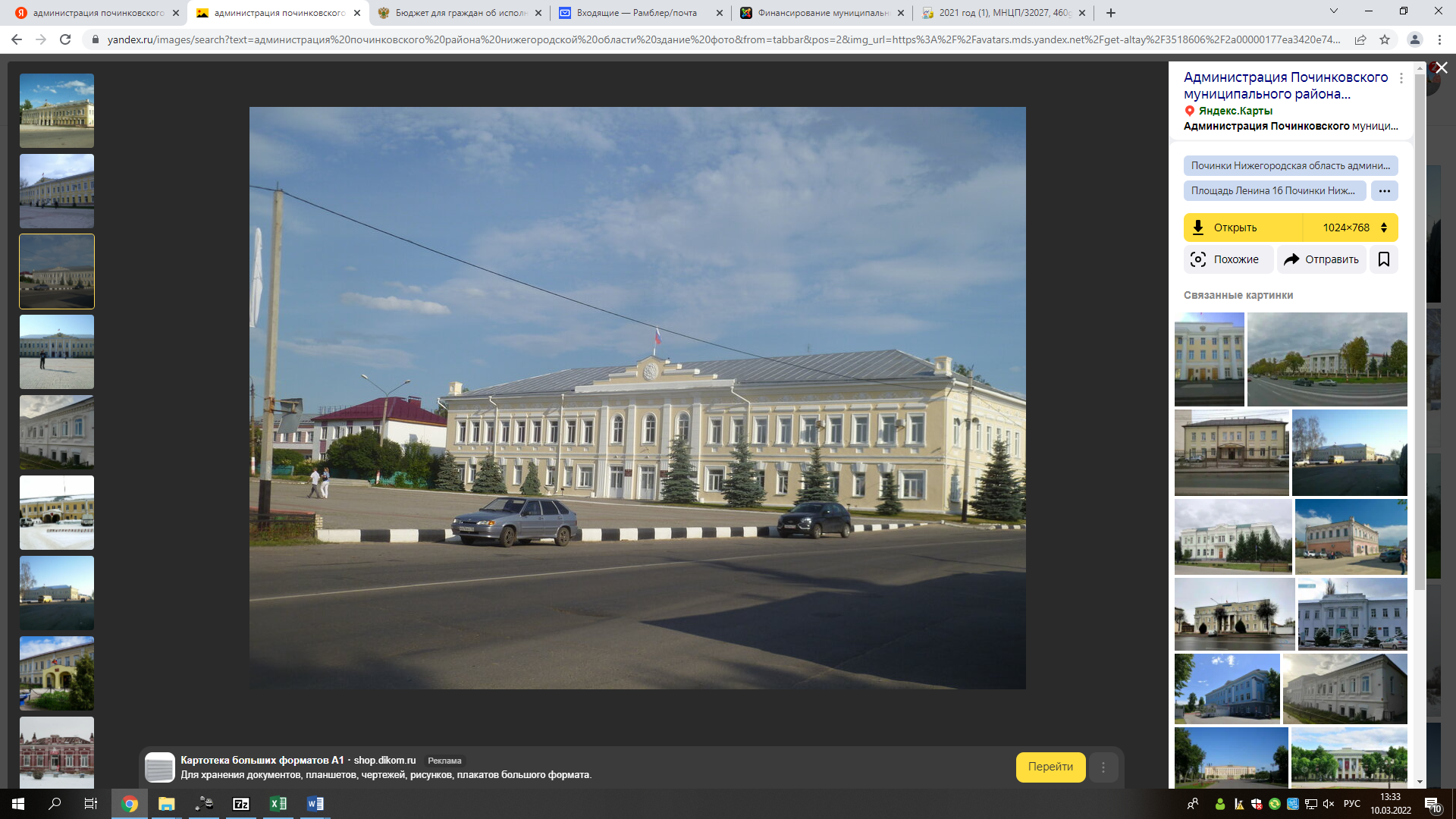 Представление, рассмотрение и утверждение годового отчета об исполнении  бюджета ПМО за 2021 годОсновные характеристики бюджетаОбщий объем доходов  бюджетаОбщий объем расходов  бюджетаДефицит (профицит) бюджетаБюджет исполнен с превышением доходов над расходами.Доходы бюджетаОбъем и структура доходов в динамике  бюджета Починковского муниципального округа Структура налоговых и неналоговых доходов за 2021 годСтруктура безвозмездных поступлений из бюджетов бюджетной системы РФ за 2021 годДоходы бюджета Починковского муниципального округа в расчете на 1 жителя за 2021 год           Динамика муниципального долга Починковского муниципального округа за 2021 год(Тыс. руб.)Структура расходов бюджета Починковского муниципального округаза 2021 год по основным разделамНаибольшую долю в расходах бюджета Починковского муниципального округа в 2021 году составили расходы по разделам: «Образование» 49,7%, «Национальная экономика» -17,3%, «Культура» – 9,8%, «Общегосударственные вопросы» - 8,3%, «Социальная политика» - 3,5%Исполнение расходной части бюджета Починковского муниципального округа за 2021 год(в тыс. рублей)Расходы бюджета Починковского муниципального округа на 1 жителя за 2021 год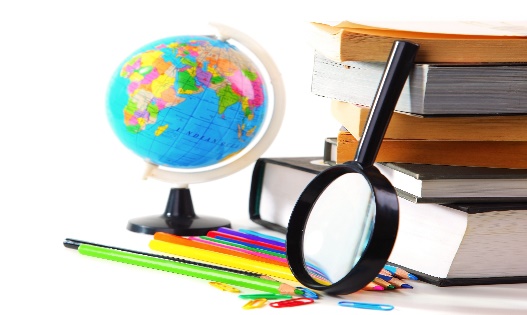 Расходы бюджета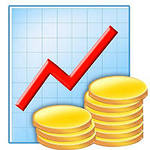 Починковского муниципального округа на образование(тыс. рублей)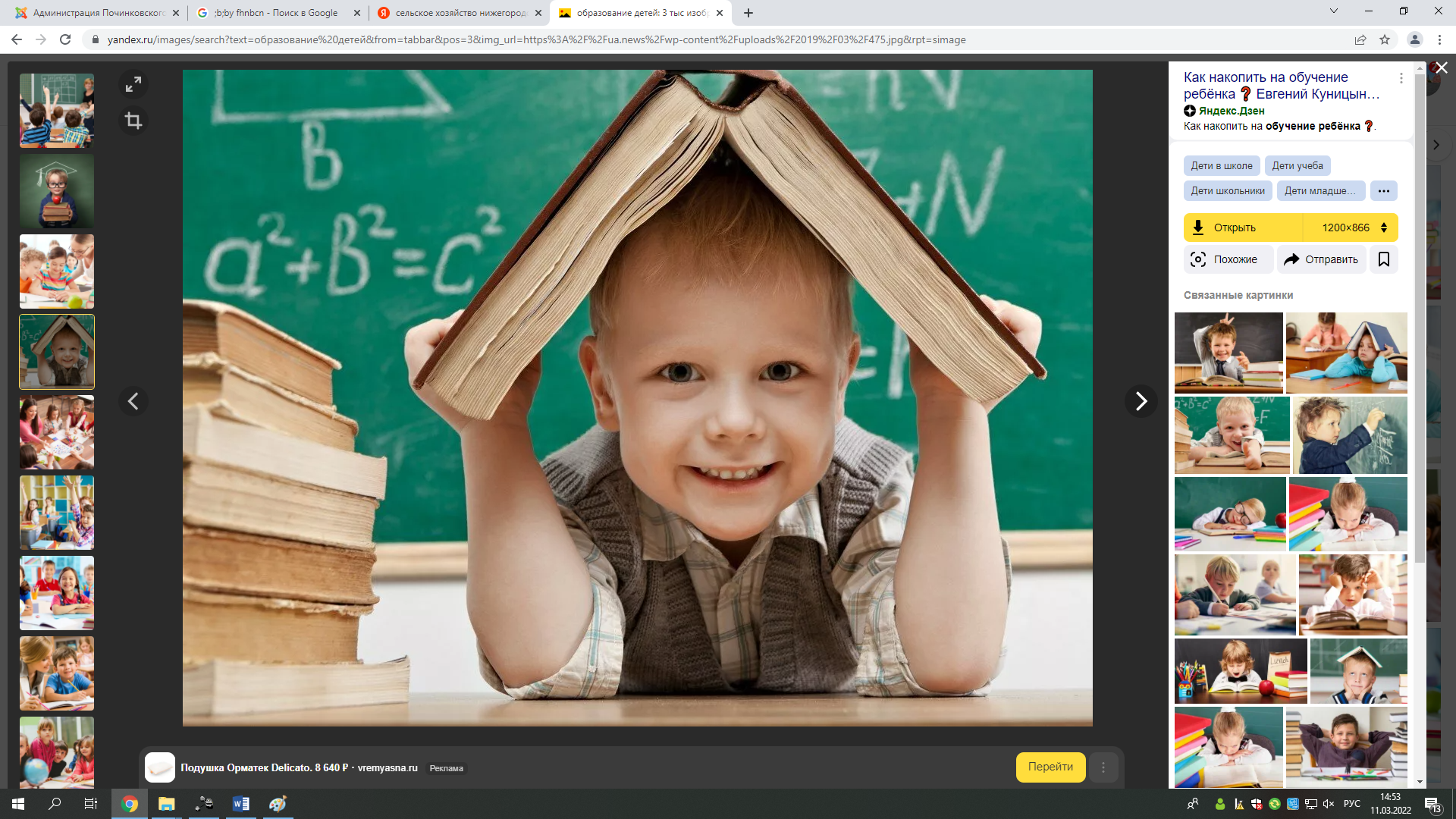 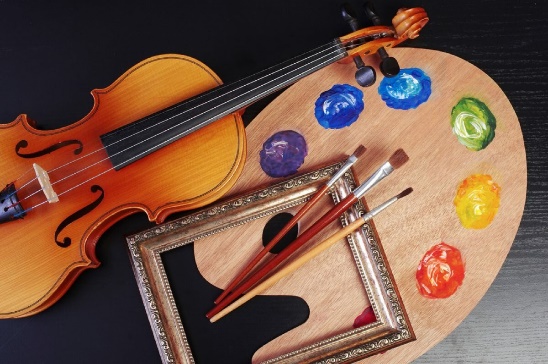 Расходы бюджетаПочинковского муниципального округана культуру(тыс. рублей)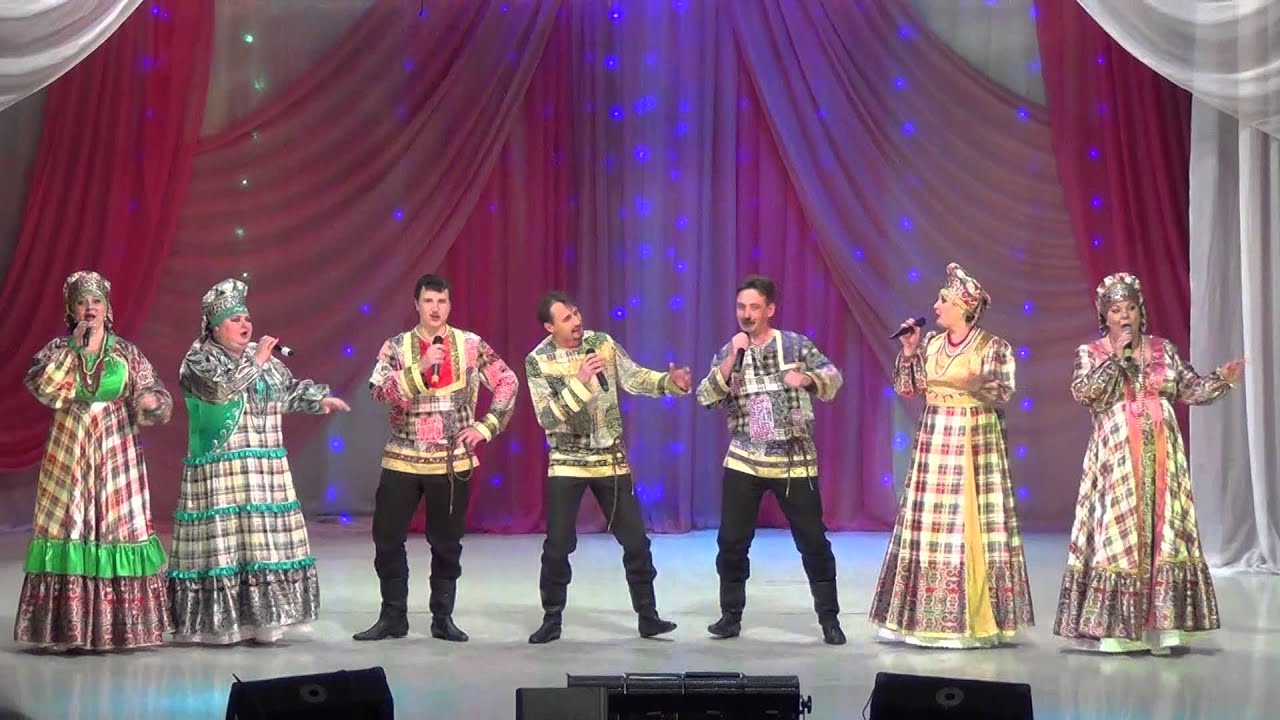 Расходы бюджетаПочинковского муниципального округа           на сельское хозяйство.           Тыс. руб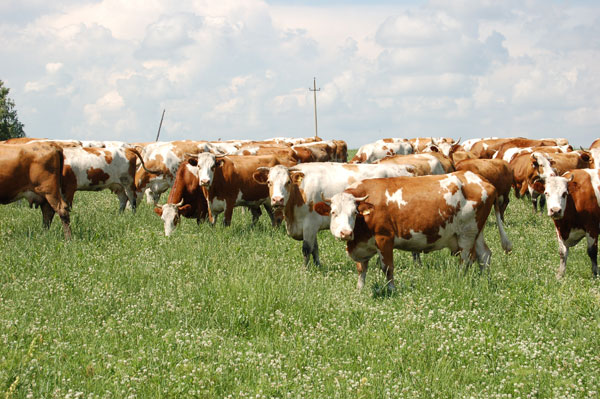 Использование ассигнований дорожного фонда на 01.01.2022 г.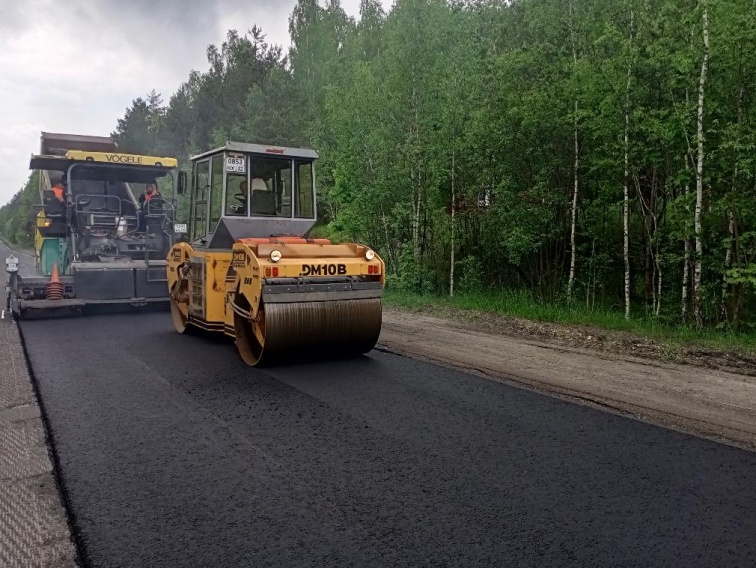 Контактная информация:Начальник финансового управления Родионова Надежда Александровна.График работы с 8-00 до 17-00, перерыв с 12-00 до 13-00.Адрес: 607910, Нижегородская область, Починковский округс. Починки ул. Ленина,1Телефоны (8 83197) 5-13-31, 5-13-42Электронная почта: upravlenie@fin.ru.comНаименование2021 год2021 год2021 год2021 год2021 год2021 год2021 годНаименованиеПервоначальный планУточненный планФактОтклонениеОтклонениеОтклонениеОтклонениеНаименованиеПервоначальный планУточненный планФактОт первоначального планаОт первоначального планаОт уточненного планаОт уточненного планаНаименованиеПервоначальный планУточненный планФактТыс. руб.%Тыс. руб.%ВСЕГО в том числе860820,61005555,61027686,0166865,419,422130,42,2Налоговые и неналоговые доходы в том числе:366762,7378425,8403266,336503,610,024840,56,6Налоговые доходы356002,3366963,5390941,534939,29,823978,06,5Неналоговые доходы10760,411462,312324,81564,414,5862,57,5Безвозмездные поступления в том числе:494057,9627129,8624419,7130361,826,4-2710,1-0,4Дотации78850,780650,780650,71800,02,300Субсидии46663,2116674,5114108,967445,744,5-2565,6-2,2Субвенции368544,0420558,3420413,851869,814,1-144,5-0,03Иные межбюджетные трансферты011646,311646,311646,3000Прочие безвозмездные поступления0120,0120,0120,0000Доходы от возврата остатков субсидий, субвенций и иных межбюджетных трансфертов01137,21137,21137,2000Возврат остатков субсидий, субвенций и иных межбюджетных трансфертов0-3657,2-3657,2-3657,2000НаименованиеВеличина муниципального долга на 1 января 2021 г.Предельный объем привлечения в 2021 годуПредельный объем погашения в 2021 годуВеличина муниципального долга на 1 января 2022 г.Муниципальный долг, всего0,00,00,00,0в том числе:Муниципальные гарантии0,00,00,00,0РазделНаименование2021год2021год2021годРазделНаименованиеУточненный планИсполнение% исполненияРазделВСЕГО1045978,91026275,898,1Разделв том числе:01Общегосударственные вопросы90645,285843,594,702Национальная оборона1173,41173,410003Национальная безопасность и правоохранительная деятельность25453,924988,198,204Национальная экономика185020,5177431,395,905Жилищно-коммунальное хозяйство90710,885178,993,906Охрана окружающей среды1490,01490,0100,007Образование510647,6509651,899,808Культура, кинематография100535,5100282,799,710Социальная политика36093,236027,599,811Физическая культура и спорт1963,31963,310012Средства массовой информации2245,52245,5100РазделНаименованиеПлан 2021 гПлан 2021 гИсполнено за 2021 гИсполнено за 2021 гОтклонениеОтклонениеРазделНаименованиерублей в месяцрублей в годрублей в месяцрублей в годрублей в месяцрублей в годВСЕГО3206,9538483,43146,5437758,49-60,41-724,9101Общегосударственные вопросы 277,923335263,193158,33-14,72-176,6702Национальная оборона3,643,173,6043,170,00,003Национальная безопасность и правоохранительная деятельность78,04936,4976,61919,36-1,43-17,1404Национальная экономика567,276807,23544,06528,01-23,27-279,2205Жилищно-коммунальное хозяйство278,123337,41261,163133,88-16,96-203,5306Охрана окружающей среды4,5754,824,5754,820,00,007Образование1565,6418787,621562,5818750,98-3,05-36,6408Культура и кинематография308,243698,88307,463689,58-0,78-9,310Социальная политика110,661327,93110,461325,52-0,2-2,4211Физическая культура и спорт6,0272,236,0272,230,00,012Средства массовой информации6,8882,616,8882,610,00,0Наименование2021 год2021 год2021 год2021 годУточненный планИсполнениеИсполнениеОтклонение1Расходы на дошкольное, общее и дополнительное образование, всего414628,6414628,6414510,2-118,4в % к общему объему расходов39,640,440,40,82Количество муниципальных учреждений образования Починковского муниципального округа, всего единицв том числе:- дошкольного образования, единиц- общеобразовательных, единиц- дополнительного образования, единиц351715335171533517153----3Объем расходов на дошкольное, общее и дополнительное образование в расчете на 1 жителя, рублей в год152551525115251-44Доля детей в возрасте 1 – 6 лет, состоящих на учете для определения в муниципальные дошкольные образовательные учреждения, в общей численности детей в возрасте 1 – 6 лет, (%):12,712,712,7-5Обеспеченность детей дошкольного возраста местами в дошкольных образовательных учреждениях (количество мест на 1000 детей), единиц101910191019-6Доля муниципальных дошкольных образовательных учреждений, здания которых находятся в аварийном состоянии или требуют капитального ремонта, в общем числе муниципальных дошкольных образовательных учреждений, %00007Доля муниципальных общеобразовательных учреждений, здания которых находятся в аварийном состоянии или требуют капитального ремонта, в общем числе муниципальных дошкольных образовательных учреждений, %00008Доля выпускников муниципальных общеобразовательных учреждений, не сдавших единый государственный экзамен, в общей численности выпускников муниципальных общеобразовательных учреждений, %00009Доля муниципальных общеобразовательных учреждений, реализующих программы общего образования, имеющих физкультурный зал, в общей численности муниципальных образовательных учреждений, реализующих программы общего образования, %100100100010Средний размер заработной платы пед. работников муниципальных дошкольных образовательных учреждений, рублей32944,532944,532944,5011Средний размер заработной платы педагогических работников муниципальных образовательных учреждений, рублей35586,735586,735586,7012Средний размер заработной платы педагогических работников муниципальных учреждений дополнительного образования, рублей35670,335670,335670,3         0 13Средний размер заработной платы педагогических работников муниципальных учреждений дополнительного образования (ДШИ), рублей3526935269352690Наименование        2021 г.            Уточненный планИсполнениеОтклонение1Расходы, всего, тыс. руб.100535,5100282,7-252,8в % к общему объему расходов9,69,80,22Объем расходов на культуру и кинематографию в расчете на 1 жителя, рублей в год36993690-93Средний размер заработной платы работников учреждений культуры, руб.30980,830980,80Наименование План на 2021 г.Расход за 2021 г.% исполненияМероприятия471,5471,5100,00Субвенции на осуществление отдельных государственных полномочий  по поддержке сельскохозяйственного производства ( Обл. б-т )5488,85488,8100,00Субвенции на возмещение части затрат на поддержку элитного семеноводства за счет средств областного бюджета2748,12 748, 1100,00Субвенции на поддержку племенного животноводства за счет ср-в обл.б-та ( Обл.б-т )29 437,229 437,2100,00Субвенция ОБ на обеспечение прироста сельскохозяйственной продукции собственного производства в рамках приоритетных подотраслей агропромышленного комплекса5 389,35 389,3100,00Субвенция на возмещение производителям, осуществляющих разведение и (или) содержание молочного крупного рогатого скота, части затрат на приобретение кормов для молочного крупного рогатого скота за счет средств областного бюджета.120,4120,4100,00Субвенции на осуществление полномочий по организации мероприятий при осуществлении деятельности по обращению с животными в части отлова и содержания животных без владельцев144, 40,00,0Субвенция на возмещение части затрат на приобретение оборудования и техники за счет средств областного бюджета5 716,75 716,7100,00Субвенция на возмещение части затрат на поддержку собственного производства молока за счет средств областного бюджета.28 848 ,528 848 ,5100,00Субвенция на возмещение производителям, осуществляющих разведение и (или) содержание молочного крупного рогатого скота, части затрат на приобретение кормов для молочного крупного рогатого скота за счет средств федерального бюджета.12 065,512 065,5100,00Субвенция ФБ на обеспечение прироста сельскохозяйственной продукции собственного производства в рамках приоритетных подотраслей агропромышленного комплекса6 242, 46 242, 4100,00Субвенции на возмещение производителям зерновых культур части затрат на производство и реализацию зерновых культур за счет средств федерального бюджета1 681,81 681,8100,00Субвенция на возмещение части затрат на поддержку элитного семеноводства за счет средств федерального бюджета.1 432,21 432,2100,00Субвенция на возмещение части затрат на поддержку собственного производства молока за счет средств федерального бюджета14 685,814 685,8100,00Субвенции на возмещение производителям зерновых культур части затрат на производство и реализацию зерновых культур за счет средств областного бюджета17,017,0100,00 Итого114489,5114345,199,9№ п/пНаименование муниципальных целевых программ.Описание конкретных направлений расходований по муниципальным целевым программам в 2021 году.Утверждено на 2021 год (тыс. руб.)Израсходовано за 2021 год (тыс. руб.)№ п/пНаименование муниципальных целевых программ.Описание конкретных направлений расходований по муниципальным целевым программам в 2021 году.Утверждено на 2021 год (тыс. руб.)Израсходовано за 2021 год (тыс. руб.)Муниципальные целевые программыМуниципальные целевые программыМуниципальные целевые программыМуниципальные целевые программыМуниципальные целевые программы1МП "Развитие образования в Починковском муниципальном округе на период до 2023 года"Модернизация содержания общего образования и образовательной среды, выделение субвенции на исполнение переданных государственных полномочий в сфере образования, организация отдыха и оздоровление детей и ресурсное обеспечение сферы образования в Починковском муниципальном округе.498645,2497704,32МП "Улучшение условий охраны труда в Починковском муниципальном округе на 2019-2021 годы"Средства направлены на реализацию мероприятий по улучшению условий и охраны труда, проведение аттестации рабочих мест по условиям труда.994,2939,83МП "Комплексное развитие систем коммунальной инфраструктуры Починковского муниципального округа Нижегородской области на период 2016-2020г.г. И на перспективу до 2025 года"Средства окружного бюджета были направлены на    разработку проектно-сметной документации  на строительство  сетей инженерной инфраструктуры, канализации хозяйственно-бытовой.49,249,24Муниципальная программа профилактики правонарушений на территории Починковского муниципального округа Нижегородской области на 2019-2021 годыСредства направлены на обеспечение безопасности населения в Починковском муниципальном округе.771,8711,45МП " Ремонт автомобильных дорог общего пользования местного значения на 2021-2023 годы"Средства направлены на обеспечение ремонта автомобильных дорог местного значения, улучшение транспортно-эксплуатационного состояния существующей сети автомобильных дорог общего пользования местного значения.9319,59233,26МП "Развитие культуры Починковского муниципального округа на 2020-2024 годы"Средства направлены на проведение массовых мероприятий, концертных и конкурсных программ, праздников, театрализованных представлений, тематических вечеров, а также на улучшение материально-технической базы и развитие музейного дела.112497,1112257,87МП"Формирование современной городской среды на территории Починковского муниципального округа Нижегородской области на 2021-2024 годы"Средства направлены на  благоустройство общественной территории по адресу: п. Ужовка, ул. Пушкинская Починковского муниципального округа Нижегородской области и благоустройство центральной площади по адресу: с. Починки7722,47691,68МП "Обеспечение населения Починковского муниципального округа доступным и комфортным жильём на период 2015-2025 годов"Денежные средства были направлены на покупку жилья  11 семьям.8012,68001,89МП "Развитие физической культуры и спорта в Починковском округе на 2021-2025годы"Средства направлены на развитие сети физкультурно-оздоровительных и спортивных сооружений, на физкультурно-оздоровительные мероприятия с детьми и подростками, физкультурно-оздоровительную и спортивно-массовую работу с населением округа.1963,31963,310МП «Развитие агропромышленного комплекса Починковского муниципального округа Нижегородской области"Возмещение части затрат организаций агропромышленного комплекса на уплату процентов за пользование кредитными ресурсами, проведение мероприятий по предупреждению и ликвидации болезней животных, предоставление средств на поддержку начинающих фермеров и реализация мер государственной поддержки кадрового потенциала АПК. 114317,9114173,511МП "Управление муниципальными финансами Починковского муниципального округа Нижегородской области"Управление средствами резервного фонда администрации Починковского муниципального округа, а также направлены средства на реализацию мер по оптимизации муниципального долга, 16872,614731,112Муниципальная программа «Развитие пассажирского транспорта на территории Починковского муниципального округа Нижегородской области»Средства направлены  на возмещение  затрат или недополученных доходов в связи с оказанием услуг по транспортному обслуживанию населения Починковского  муниципального округа  по маршрутам с низкой интенсивностью пассажирских потоков.25302,624972,2ИТОГО за счет средств районного бюджета 796408,5792429,2КФСРКЦСРДоп. ФКНаименование мероприятияПлан на 2021 годИсполнено за 2021 год% исполнения040920 606 708,0114 981 413,1472,7040908101S2210114Ремонт участка автомобильной дороги по ул. 1 Линия, ул. 1 Мая, ул. Красноармейская в с. Починки96 304,2496 304,24100,0040908101S2210114Ремонт участка автомобильной дороги по ул. 11 Линия в с. Починки30 731,0530 731,05100,0040908101S2210114Ремонт участка автомобильной дороги по ул. 12 Линия в с. Починки16 690,8616 690,86100,0040908101S2210114Ремонт участка автомобильной дороги по ул. Гражданская в с. Починки135 277,38135 277,38100,0040908101S2210114Ремонт участка автомобильной дороги по ул. Коммуны в с. Починки36 950,9736 950,97100,0040908101S2210114Ремонт участка автомобильной дороги по ул. Юбилейная (проезд между ул. Юбилейная и ул. Гражданская)39 116,1534 845,6089,1040908101S2210114Ремонт участка автомобильной дороги по ул. Юбилейная в с. Починки110 629,35110 629,35100,004097770504030114Госэкспертиза сметной документациипо объекту "Ремонт автомобильных дорог общего пользования в с. Починки7 776,007 776,00100,004097770504030114Госэкспертиза сметной документациипо объекту "дорога "Подъезд к МТФ СПК "Криушинский" ""4 600,004 600,00100,004097770504030114Изготовление технических паспортов15 000,0015 000,00100,004097770504030114Механизированная очистка снега1 350 000,001 090 267,1980,804097770504030114Текущий ремонт5 735 346,191 392 255,0024,304097770504030114Паспортизация улично-дорожной сети165 000,00165 000,00100,004097770504030114Проектно-изыскательские работы по объекту "Реконструкция автомобильной дороги "Подъезд к МТФ по ул. Миллионовка в с. Байково""294 890,00294 890,00100,004097770504030114Проектно-изыскательские работы по объекту "Строительство автомобильной дороги по ул. Советская, ул. Колхозная, ул. Октябрьская в с. Акаево"115 110,000,000,004097770504030114Ремонт дороги ул. Зеленый Дол в с. Василевка462 013,00462 013,00100,004097770504030114Содержание дорог2 550 000,002 318 651,0290,904097770504030114Строительство дороги по ул. Елисеева с. Починки1 669 960,701 661 610,8999,504097770504030114Ямочный ремонт дорог местного значения в с. Починки1 182 227,001 182 227,00100,004097770504031114Ремонт текущий16 383,0115 500,1094,604097770504031114Проектно-изыскательские работы по объекту "Реконструкция автомобильной дороги "Подъезд к МТФ по ул. Миллионовка в с. Байково""295 000,00295 000,00100,004097770504031114Проектно-изыскательские работы по объекту "Строительство автомобильной дороги по ул. Советская, ул. Колхозная, ул. Октябрьская в с. Акаево"415 000,00264 752,6563,8040977705S2601114Инициативное бюджетирование "Вам решать" Ремонт автомобильной дороги местного значения в с. Журавлиха ул. Садовая от д. №2 до д. №52 и ул. Молодежная от д. №2 до д. №10470 025,00354 868,8075,5040977705S2601114Инициативное бюджетирование "Вам решать" Ремонт автомобильной дороги местного значения в с. Кочкурово ул. Гагарина от д. №2 до д. №1071 145 000,00893 100,0678,0040977705S2601114Инициативное бюджетирование "Вам решать" Ремонт автомобильной дороги местного значения по ул. Чкалова от д. №37 от д. №3 в с. Маресево358 000,00358 000,00100,0040977705S2601114Инициативное бюджетирование "Вам решать" Ремонт автомобильной дороги общего пользования местного значения в с. Василевка ул. Зеленый дол от д. №7 до д. №32230 000,00228 850,0099,5040977705S2601114Инициативное бюджетирование "Вам решать" Ремонт автомобильной дороги общего пользования местного значения в с. Шагаево ул. Нижняя от д. №5 до д. № 1061 032 000,00892 680,0386,5040977705S2601114Инициативное бюджетирование "Вам решать" Ремонт дороги в п. Ужовка ул. Садовая от д. №26 до д. 42254 000,00252 730,0099,5040977705S2601114Инициативное бюджетирование "Вам решать" Ремонт дороги в с. Байково ул. новая от д. №2 до д. 36490 000,00490 000,00100,0040977705S2601114Инициативное бюджетирование "Вам решать" Ремонт дороги местного значения в п. Арзинка ул. Вознесенская (к кладбищу)600 000,00596 999,8499,5040977705S2601114Инициативное бюджетирование "Вам решать" Ремонт дороги местного значения по ул. Зеленая от д. 31 до д. 69 в с. Учуево-Майдан453 800,00453 800,00100,0040977705S2601114Инициативное бюджетирование "Вам решать" Ремонт дороги местного значения по ул. Октябрьская от д. 1 до д. 21 в с. Криуша359 000,00359 000,00100,0040977705S2601114Инициативное бюджетирование "Вам решать" Ремонт дороги местного значения подъезд к кладбищу (Рубцовское) в с. Наруксово210 600,00210 600,00100,0040977705S2601114Инициативное бюджетирование "Вам решать" Ремонт проезда между ул. 3 линия и ул. 1 Мая в с. Починки93 000,0092 535,0099,5040977705S2650114Ремонт дороги в с. Шагаево ул.Нижняя от д.5 до д.10695 589,4295 589,42100,0040977705S2650114Ремонт участка автодороги по ул. Юбилейная с. Починки71 687,6971 687,69100,0